La Luna Llena ocurre cuando La Tierra se ubica entre el Sol y la Luna; ésta recibe los rayos del sol en su cara visible, por lo tanto, se ve completa.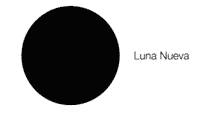 